ИЗВЕЩЕНИЕ И ДОКУМЕНТАЦИЯ О СБОРЕ ПРЕДЛОЖЕНИЙ НА ПОКУПКу:100 % доли участия АО «ПО ЭХЗ» в уставном капитале ООО «Санаторий-профилакторий «Березка» и имущественного комплекса санатория-профилактория «Березка», расположенного по адресу: Красноярский край, Рыбинский район, южнее садоводческого товарищества № 5; Красноярский край, Рыбинский район, южнее садоводческого товарищества № 5 на реке Большая Камала, принадлежащего АО «ПО ЭХЗ»		СодержаниеИзвещение о СБОРЕ ПРЕДЛОЖЕНИЙ	31.	Общие положения	81.1.	Информация о процедуре сбора предложений.	81.2.	Документы для ознакомления.	151.3.	Разъяснение положений Документации/извещения о сборе предложений, внесение изменений в Документацию/извещение о сборе предложений.	151.4.	Затраты на участие в процедуре.	161.5.	Отказ от проведения процедуры.	162.	Порядок подачи заявок на участие в проЦЕДУРЕ	.162.1.	Требования к участнику процедуры.	.162.2.	Документы, составляющие заявку на участие в процедуре.	172.3.	Подача заявок на участие в процедуре.	192.4.	Изменение заявок на участие в процедуре.	192.5.	Опоздавшие заявки на участие в процедуре.	193.	ОПРЕДЕЛЕНИЕ УСЛОВИЙ НАИЛУЧШЕГО ПРЕДЛОЖЕНИЯ ПО ИТОГАМ СБОРА ПРЕДЛОЖЕНИЙ	20Приложение 1. Форма №1	23Приложение 2. Форма №2	25Приложение 3. Бухгалтерский баланс и отчет о финансовых результатахИзвещение о СБОРЕ ПРЕДЛОЖЕНИЙ
Остальные более подробные условия содержатся в документации, являющейся неотъемлемым приложением к данному извещению. ОБЩИЕ ПОЛОЖЕНИЯИнформация о процедуре сбора предложений.Настоящая документация является приложением к Извещению о сборе предложений, дополняет, уточняет и разъясняет его.Форма и тип процедуры сбора предложений, источники информации, сведения о собственнике (представителе) имущества, организаторе указаны в Извещении о сборе предложений.Начальная (минимальная) цена собственником имущества не устанавливается.Сбор предложений проводится:- посредством электронной торговой площадки в порядке, предусмотренном Документацией, и в соответствии с правилами работы ЭТП «Росэлторг» (с правилами работы можно ознакомиться на сайте ЭТП);-     в письменной форме по адресу: Красноярский край, г. Зеленогорск, ул. Первая Промышленная, д. 1;-      в электронной форме на адрес электронной почты okus@ecp.ru;  Осмотр Имущественного комплекса проводится Организатором по согласованию заинтересованного лица с представителем Организатора за один день до предполагаемой даты осмотра.Наименование, состав и характеристика имущественного комплекса (в том числе сведения о земельных участках и правах на них):  имущественный комплекс санатория-профилактория «Березка», расположенный по адресу: Красноярский край, Рыбинский район, южнее садоводческого товарищества № 5; Красноярский край, Рыбинский район, южнее садоводческого товарищества № 5 на реке Большая Камала,  в состав которого входят следующие объекты, принадлежащие АО «ПО ЭХЗ» на праве собственности:Обременения: Объекты недвижимого имущества, указанные в пп. 1.1-1.13, переданы в аренду сроком до 09.11.2021г.Объекты прочего (движимого) имущества, указанные в пп. 2.1-2.17, 2.20-2.22, 2.24, 2.28, 2.32-2.37, переданы в аренду сроком до 09.11.2021г.Объект прочего (движимого) имущества, указанный в пп. 2.27, передан в аренду сроком до 01.10.2019г. (в настоящее время договор аренды возобновлен на неопределенный срок).Имущественный комплекс будет продаваться в составе единого лота совместно с 100% долей участия АО «ПО ЭХЗ» в уставном капитале ООО «Санаторий-профилакторий «Березка». По итогам продажи будут заключаться два договора: договор купли-продажи Имущественного комплекса и договор купли-продажи Доли.Документы для ознакомления.1.2.1.	С документами, необходимыми для подачи заявки на участие в процедуре сбора предложений, можно ознакомиться на сайте ЭТП, официальном сайте Организатора, на сайте www.atomproperty.ru, а также по рабочим дням в период срока подачи заявок по адресу Организатора.	1.2.2.	Документация находится в открытом доступе, начиная с даты размещения извещения о сборе предложений на сайте ЭТП, в информационно-телекоммуникационной сети «Интернет» на официальном сайте Организатора, на сайте реализации непрофильных активов атомной отрасли: www.atomproperty.ru.1.3.	 Разъяснение положений Документации/извещения о сборе предложений, внесение изменений в Документацию/извещение о сборе предложений.1.3.1.	Любое заинтересованное лицо (Претендент) в течение срока приема заявок на участие в процедуре сбора предложений, но не позднее 5 (пяти) рабочих дней до даты окончания срока приема заявок, вправе направить запрос о разъяснении положений настоящей Документации/извещения о сборе предложений в адрес Организатора.1.3.2.	Организатор в течение 3 (трех) рабочих дней со дня поступления такого запроса размещает на своем сайте ответ с указанием предмета запроса, без ссылки на лицо, от которого поступил запрос. Если организатор не успел разместить ответ на запрос за 3 (три) рабочих дня до истечения срока подачи заявок на участие в процедуре, то организатор переносит окончательный срок подачи заявок на участие в процедуре сбора предложений на количество дней задержки.1.3.3.	В настоящую Документацию/извещение о сборе предложений могут быть внесены изменения не позднее, чем за 5 (пять) рабочих дней до даты окончания подачи заявок на участие в процедуре сбора предложений, кроме изменений в извещение о сборе предложений, связанных исключительно с продлением срока завершения приема заявок, которые могут быть внесены не позднее 1 (одного) рабочего дня до даты завершения приема заявок.1.3.4.	В течение одного дня с даты принятия указанного решения об изменении  Документации и (или) извещения, информация об этом публикуется и размещается Организатором на сайте ЭТП и на сайте АО «ПО ЭХЗ». При этом срок подачи заявок на участие в процедуре сбора предложений должен быть продлен таким образом, чтобы с даты размещения внесенных изменений в извещение о сборе предложений до даты окончания подачи заявок на участие в процедуре он составлял не менее 5 (пяти) рабочих дней.Затраты на участие в процедуре.1.4.1.	Претендент самостоятельно несет все затраты, связанные с подготовкой и подачей заявки на участие в процедуре сбора предложений. Организатор не несет обязанностей или ответственности в связи с такими затратами.1.4.2.	Претенденту рекомендуется получить все сведения, которые могут быть ему необходимы для подготовки заявки на участие в процедуре сбора предложений.Отказ от проведения процедуры.1.5.1.	Организатор вправе отказаться от проведения процедуры сбора предложений не позднее, чем за 3 (три) дня до дня рассмотрения заявок на участие в процедуре, указанного в Извещении о сборе предложений.1.5.2.	Извещение об отказе от проведения процедуры сбора предложений опубликовывается на сайте ЭТП и на сайте АО «ПО ЭХЗ». Представитель Организатора в течение 2 (двух) дней с даты принятия решения об отказе от проведения процедуры сбора предложений обязан известить Претендентов, подавших заявки на участие в процедуре сбора предложений, об отказе от проведения процедуры.Порядок подачи заявок на участие в проЦЕДУРЕТребования к участнику процедуры.Участник процедуры сбора предложений должен обладать гражданской правоспособностью в полном объеме, а юридическое лицо в том числе:быть зарегистрированным в качестве юридического лица в установленном в Российской Федерации порядке (для российских участников – юридических лиц);не находиться в процессе ликвидации или банкротства и не быть признанным по решению арбитражного суда несостоятельным (банкротом);не являться организацией, на имущество которой наложен арест по решению суда, административного органа и (или) экономическая деятельность которой, приостановлена.Документы, составляющие заявку на участие в процедуре.Для целей настоящей Документации под заявкой на участие в процедуре понимается представление Претендентом следующих документов.Для юридических лиц:Заявки (Приложение 1Форма № 1);Полученной не ранее, чем за один месяц до дня подачи заявки на участие в процедуре сбора предложений выписки из единого государственного реестра юридических лиц или нотариально заверенной копии такой выписки. Копии документа, удостоверяющего личность руководителя юридического лица (паспорт), документ, подтверждающий полномочия руководителя юридического лица на осуществление действий от имени Претендента - юридического лица (копия решения о назначении или об избрании или приказа о назначении физического лица на должность, в соответствии с которым такое физическое лицо обладает правом действовать от имени Претендента без доверенности) (далее – руководитель).В случае если от имени Претендента действует иное лицо, заявка на участие в процедуре должна содержать также доверенность на осуществление действий от имени Претендента, заверенную печатью и подписанную руководителем Претендента (для юридических лиц) или уполномоченным этим руководителем лицом, либо нотариально заверенную копию такой доверенности. В случае если указанная доверенность подписана лицом, уполномоченным руководителем Претендента, заявка на участие в процедуре сбора предложений должна содержать также документ, подтверждающий полномочия такого лица.Заверенной Претендентом копии решения/распоряжения или иного документа о назначении руководителя (другого лица, имеющего право действовать от имени Претендента без доверенности);Заявления о ненахождении Претендента в процессе ликвидации (для юридического лица), о неприменении в отношении Претендента - юридического лица, индивидуального предпринимателя  процедур, применяемых в деле о банкротстве, об отсутствии решения о приостановлении деятельности Претендента в порядке, предусмотренном Кодексом Российской Федерации об административных правонарушениях; а также об отсутствии задолженности по уплате налогов, сборов, пени и штрафов, размер которой превышает 25% балансовой стоимости активов Претендента;Описи представленных документов, соответствующе оформленной (подпись, печать) Претендентом или его уполномоченным представителем (Форма №2).Для физических лиц:Заявки (Форма №1).Копии паспорта Претендента и его уполномоченного представителя.Нотариально удостоверенной доверенности (оригинал и копия) на лицо, имеющее право действовать от имени Претендента, если заявка подается представителем Претендента.Для физических лиц, являющихся индивидуальными предпринимателями - полученной не ранее чем за один месяц до дня подачи заявки на участие в процедуре сбора предложений выписки из единого государственного реестра индивидуальных предпринимателей или нотариально заверенной копии такой выписки.Заявления об отсутствии решения арбитражного суда о признании Претендента – физического лица банкротом и об открытии конкурсного производства;Заявления о неприменении в отношении Претендента – индивидуального предпринимателя процедур, применяемых в деле о банкротстве, об отсутствии решения о приостановлении деятельности Претендента в порядке, предусмотренном Кодексом Российской Федерации об административных правонарушениях, а также об отсутствии задолженности по уплате налогов, сборов, пени и штрафов, размер которой превышает 25% балансовой стоимости активов Претендента;Копии свидетельства ИНН;Описи представленных документов, соответствующе оформленной (подпись, печать) Претендентом или его уполномоченным представителем (Приложение 2 Форма № 2).Документы в части их оформления и содержания должны соответствовать требованиям действующего законодательства Российской Федерации и настоящей Документации. Все документы, имеющие отношение к заявке, должны быть написаны на русском языке. В случае предоставления в составе заявки документов на иностранном языке, к ним должен быть приложен должным образом заверенный перевод на русский язык, в необходимом случае документы должны быть апостилированы.В случае если представленные документы содержат помарки, подчистки, исправления и т.п., последние должны быть заверены подписью уполномоченного лица Претендента и проставлением печати Претендента - юридического лица, индивидуального предпринимателя, либо подписью Претендента – физического лица.Все документы должны быть прошиты, скреплены печатью Претендента (для юридического лица), заверены подписью уполномоченного лица Претендента, а также иметь сквозную нумерацию.Подача заявок на участие в процедуре. Заявка должна быть подана до истечения срока, указанного в извещении о сборе предложений. Заявка и все документы, входящие в состав заявки, должны быть поданы в письменной форме по адресу Организатора на бумажном носителе, либо в электронной форме на адрес электронной почты: okus@ecp.ru, либо посредством ЭТП «Росэлторг».Все документы, входящие в состав заявки, поданной в электронном виде, должны быть представлены в отсканированном виде в формате pdf в черно-белом либо сером цвете, обеспечивающем сохранение всех аутентичных признаков подлинности (качество - не менее 200 точек на дюйм, а именно: графической подписи лиц, печати, штампом, печатей (если приемлемо)). Размер файла не должен превышать 10 Мб.Каждый отдельный документ должен быть отсканирован и загружен и направлен в виде отдельного файла. Количество файлов должно соответствовать количеству документов, направляемых участником, а наименование файлов должно позволять идентифицировать документ и количество страниц в документе (например: Накладная 245 от 02032009 3л.pdf).Допускается размещение документов, сохраненных в архивах, при этом, направление архивов, разделенных на несколько частей, открытие каждой из которых по отдельности невозможно, не допускается.Заявки на участие в процедуре сбора предложений, поданные через электронную почту okus@ecp.ru и в письменной форме по адресу Организатора на бумажном носителе, регистрируются Организатором. Каждой заявке Претендента присваивается  номер с указанием даты и времени ее получения. Заявки, поданные через ЭТП «Росэлторг», регистрируются в соответствии с правилами ЭТП.   Организатор не несет ответственности, если заявка, отправленная на электронный адрес  Организатора, по техническим причинам не получена или получена по истечении срока приема заявок.Правила регистрации и аккредитации Претендента процедуры сбора предложений на электронной торговой площадке (в том числе подача заявок на участие в процедуре сбора предложений) определяются регламентом работы и инструкциями данной электронной торговой площадки.    Изменение и отзыв заявки на участие в процедуре.Претендент, подавший заявку на участие в процедуре сбора предложений,  вправе изменить или отозвать свою заявку на участие в процедуре сбора предложений в любое время после ее подачи, но до истечения срока окончания подачи заявок на участие в процедуре сбора предложений.Опоздавшие заявки на участие в процедуре.У Претендентов отсутствует возможность подать заявку на участие в сборе предложений  после окончания срока подачи заявок на участие в данной процедуре.Определение условий наилучшего предложения по итогам сбора предложений 3.1. Претенденты направляют свои предложения об условиях покупки имущества в адреса, указанные в извещении о сборе предложений. Предложения должны содержать следующие условия покупки:общую цену покупки, в т.ч. указание стоимости Доли (НДС не облагается) и стоимости Имущественного комплекса (с учетом НДС). График платежей в случае рассрочки в процентах от цены покупки (первый платеж не может составлять менее 20% от цены покупки). Вид обеспечения гарантии полной оплаты в случае рассрочки (независимая гарантия/залог).3.2. При необходимости Организатор имеет право продлевать срок окончания приема предложений, установленный в извещении о сборе предложений, с уведомлением всех участников в порядке п.1.3. Документации.3.3.Организатор вправе отказать в приеме заявки с предложением в случае, если:3.3.1. Заявка предоставлена лицом, не уполномоченным претендентом 
на осуществление таких действий.3.3.2. Не представлены документы, предусмотренные извещением о сборе предложений, либо они оформлены ненадлежащим образом.3.3.3. В предложении не указаны все необходимые условия покупки 
в соответствии с п. 3.1 настоящего Извещения.3.3.4. По результатам ранее проведенной процедуры продажи имущества, указанного в п. 2.1. Извещения о сборе предложений,  претендент, являясь победителем процедуры, уклонился или отказался от подписания протокола об итогах процедуры и/или договора купли-продажи имущества.3.3.5. Предоставленные документы не подтверждают права претендента быть покупателем имущества в соответствии с законодательством Российской Федерации.3.3.6. Заявка о приобретении имущества поступила после срока, указанного в извещении о сборе предложений, и при этом ранее в установленные сроки поступили иные заявки.3.4. Решение о признании претендента участником процедуры сбора предложений либо в отказе в допуске претендента к участию в процедуре оформляется протоколом приема заявок.3.5. В протоколе приема заявок приводится перечень принятых заявок с указанием даты и времени подачи заявки, наименований (имен) претендентов, наименования (имена) претендентов, признанных участниками процедуры, а также наименования (имена) претендентов, которым отказано в допуске к участию в процедуре с указанием оснований отказа.3.6. Претенденты, признанные участниками процедуры, и претенденты, не допущенные к участию в процедуре, уведомляются о принятом решении не позднее следующего рабочего дня с момента оформления данного решения протоколом приема заявок путем вручения им или их полномочным представителям под расписку соответствующего уведомления либо направления такого уведомления по почте заказным письмом или иными средствами связи.3.7. Наилучшее предложение определяется в следующем порядке:3.7.1. При принятии нескольких предложений: предложения c рассрочкой платежа сравниваются между собой и с предложениями без рассрочки платежа по NPV со ставкой дисконтирования, определяемой в соответствии со сценарными условиями Госкорпорации «Росатом». Наилучшим является предложение, NPV которого выше NPV остальных предложений.Формула расчета NPV наилучшего предложения:где:r – ставка дисконтирования, определенная в соответствии со сценарными условиями Госкорпорации «Росатом»;n – количество лет рассрочки в соответствии со сроком рассрочки поступившего предложения;Пi – общая сумма платежа в i-ый год рассрочки в соответствии 
с поступившим предложением;Нi  – общая сумма налоговых выплат (НДС и налог на прибыль), уплачиваемых в бюджет от сделки купли-продажи НА в i-ый год, в который возникают налоговые последствия.3.7.2.  При принятии к рассмотрению одного предложения, оно признается наилучшим.3.8. Итоги проведения процедуры сбора предложений фиксируются 
в протоколе, который должен содержать сведения об имуществе (наименование, характеристика), сведения о наилучшем предложении, иные необходимые сведения. 3.9.  Подписанный Комиссией протокол об итогах проведения процедуры сбора предложений является единственным источником информации о результатах процедуры сбора предложений, размещаемой на сайте АО «ПО ЭХЗ». 3.10. Процедура сбора предложений признается несостоявшейся в случае, если не подано ни одной заявки на участие в процедуре сбора предложений или по результатам рассмотрения заявок к участию в процедуре не был допущен ни один Претендент. Признание процедуры сбора предложений несостоявшейся фиксируется Организатором в протоколе о рассмотрении заявок.3.11. Протоколы, составленные в ходе проведения процедуры сбора предложений, извещение и документация о сборе предложений, изменения, 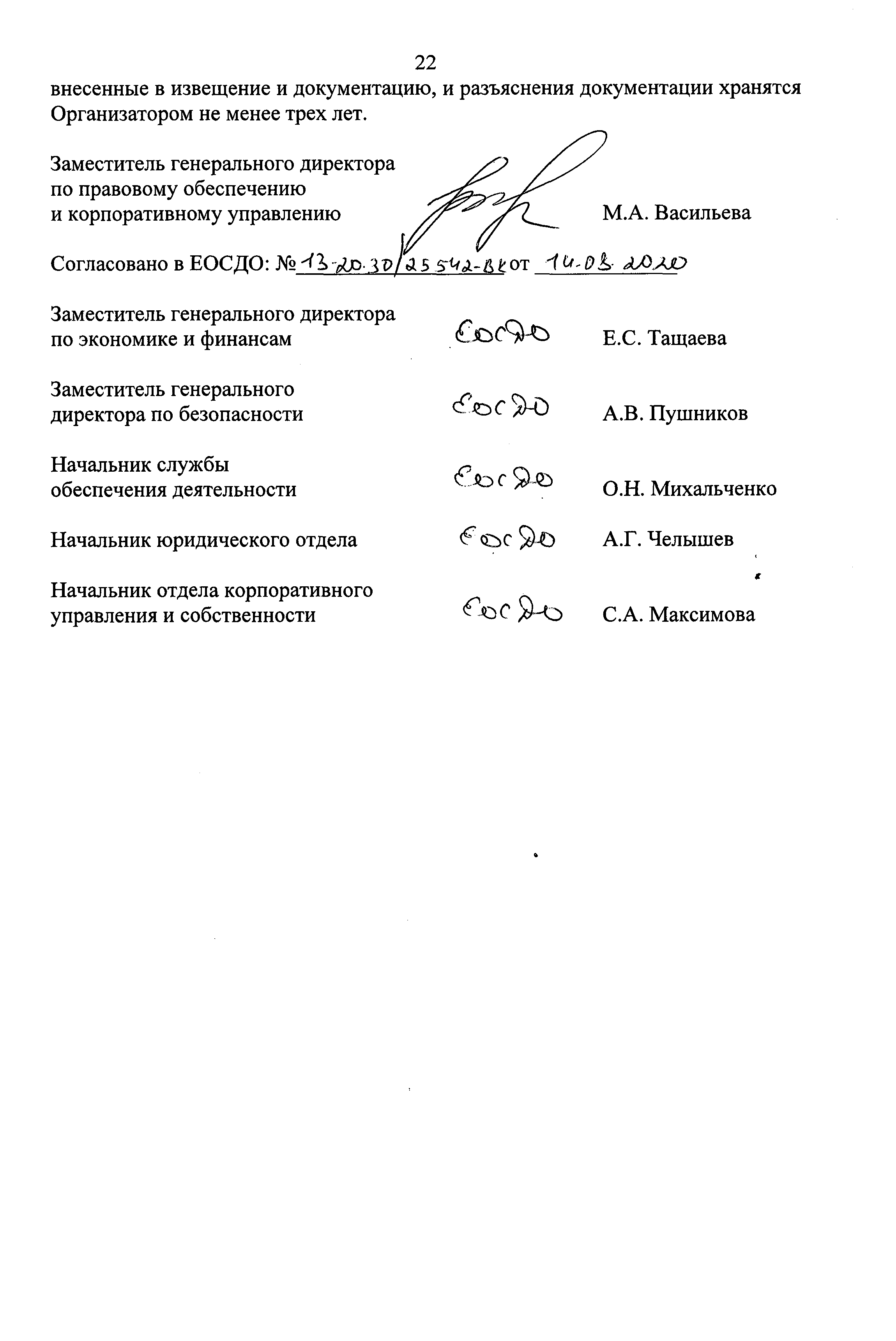                                                                Форма № 1Ф.И.О., адрес, контакты  для физ/лицЗАЯВКА на участие в процедуре сбора предложений на покупку:100 % доли участия АО «ПО ЭХЗ» в уставном капитале ООО «Санаторий-профилакторий «Березка» и имущественного комплекса санатория-профилактория «Березка», расположенного по адресу: Красноярский край, Рыбинский район, южнее садоводческого товарищества № 5; Красноярский край, Рыбинский район, южнее садоводческого товарищества № 5 на реке Большая Камала«___» _____________ _____ г._________________________________________________________________(полное наименование юридического лица или фамилия, имя, отчество, и паспортные данные физического лица, подающего заявку) 
далее именуемый «Претендент», в лице _______________________________,					 (фамилия, имя, отчество, должность)действующего на основании ________________________, принимая решение об участии в процедуре сбора предложений на покупку: 100 % доли участия АО «ПО ЭХЗ» в уставном капитале ООО «Санаторий-профилакторий «Березка» и имущественного комплекса санатория-профилактория «Березка», расположенного по адресу: Красноярский край, Рыбинский район, южнее садоводческого товарищества № 5; Красноярский край, Рыбинский район, южнее садоводческого товарищества № 5 на реке Большая Камала, предлагаем следующие условия покупки:Цена покупки:______________(________указать сумму прописью) рублей, с учетом НДС, в том числе:цена покупки Доли ______________ (______указать сумму прописью) рублей, НДС не облагается,цена покупки Имущественного комплекса: _____________ (__________ указать сумму прописью) рублей, с учетом НДС. 2)  График платежей (в случае рассрочки): _________________________________ (указать в процентах от цены покупки и срок оплаты (первый платеж не может составлять менее 20% от цены покупки)).Вид обеспечения гарантии полной оплаты в случае рассрочки _____________________________ (указать: независимая гарантия либо залог). (Для юридических лиц) Настоящим подтверждаем, что против ____(наименование Претендента)______ не проводится процедура ликвидации, не принято арбитражным судом решения о признании ___(наименование Претендента)____ банкротом, деятельность ______(наименование Претендента)____ не приостановлена, на имущество не наложен арест по решению суда, административного органа, у __________ (наименование Претендента) отсутствует задолженность по уплате налогов, сборов, пени и штрафов, размер которой превышает 25% балансовой стоимости активов __________ (наименование Претендента). (Для физических лиц) Настоящим подтверждаю, что в отношении меня отсутствует решение арбитражного суда о признании банкротом и об открытии конкурсного производства;(Для индивидуальных предпринимателей) Настоящим подтверждаю, что в отношении меня не проводятся процедуры, применяемые в деле о банкротстве, отсутствует решение о приостановлении моей деятельности в порядке, предусмотренном Кодексом Российской Федерации об административных правонарушениях, а также отсутствует задолженность по уплате налогов, сборов, пени и штрафов, размер которой превышает 25% балансовой стоимости моих активов.Настоящим даем (даю) свое согласие на обработку Организатором предоставленных сведений о персональных данных, а также на раскрытие сведений, полностью или частично, компетентным органам государственной власти и последующую обработку данных сведений такими органами.Мы (я) уведомлены(н) и согласны(ен) с условием, что в случае предоставления нами (мною) недостоверных сведений нам (мне) может быть отказано в приеме.Со сведениями, изложенными в извещении о проведении процедуры сбора предложений и документации, ознакомлены(н) и согласны (н).К настоящей заявке прилагаются по описи следующие документы:1. ___________________2. ___________________Адрес Претендента:________________________________________________________________________________________/________________Должность руководителя участникаПодпись / расшифровка подписи(его уполномоченного представителя)М.П.Форма №2ФОРМА ОПИСИ ДОКУМЕНТОВ, ПРЕДСТАВЛЯЕМЫХ ДЛЯ 
УЧАСТИЯ В СБОРЕ ПРЕДЛОЖЕНИЙОПИСЬ ДОКУМЕНТОВ,представляемых к заявке на участие в процедуре сбора предложений на покупку100 % доли участия АО «ПО ЭХЗ» в уставном капитале ООО «Санаторий-профилакторий «Березка» и имущественного комплекса санатория-профилактория «Березка», расположенного по адресу: Красноярский край, Рыбинский район, южнее садоводческого товарищества № 5; Красноярский край, Рыбинский район, южнее садоводческого товарищества № 5 на реке Большая КамалаНастоящим ______ (наименование/ФИО Претендента) подтверждаем (ю), что для участия в сборе предложений нами (мною) направляются нижеперечисленные документы:Подпись Претендента (его уполномоченного представителя)  _____________/________/									                     М.П.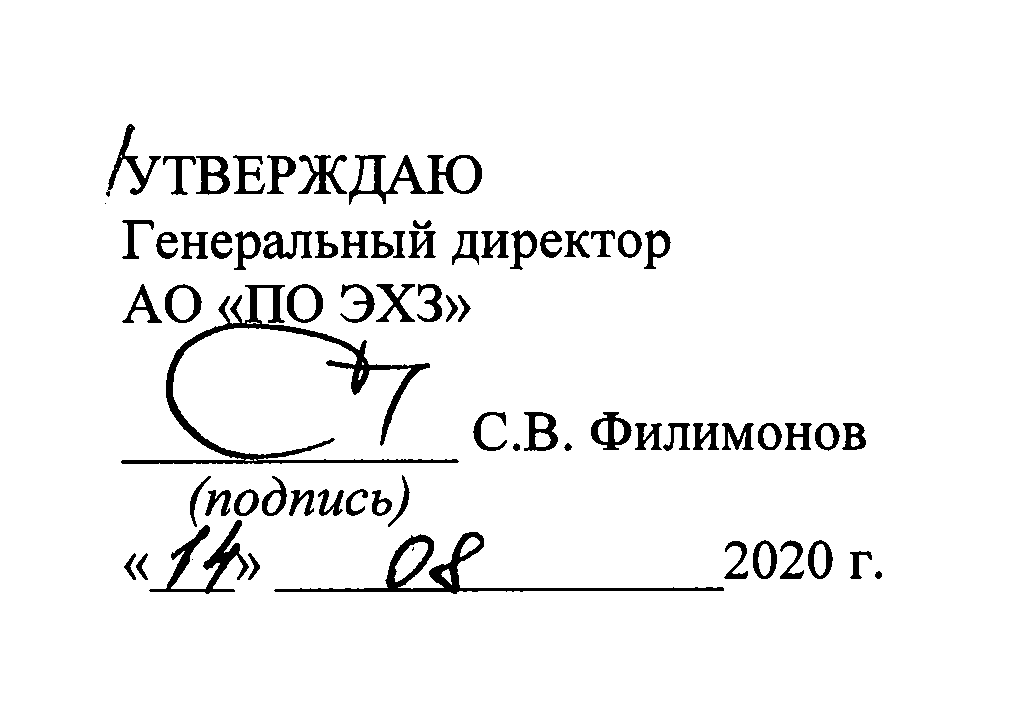 Форма проведения сбора предложенийФорма проведения сбора предложенийФорма проведения сбора предложенийТип процедуры:Сбор предложений (заявок) об условиях покупки, в том числе, о цене. Данная процедура не является процедурой продажи или проведения торгов и не является офертой или публичной офертой. Претенденты (участники) данного сбора предложений в последующем не приобретают льгот и преференций на покупку имущества.Начальная (минимальная) цена собственником имущества/организатором процедуры сбора предложений не устанавливается.По итогам сбора предложений определяется наилучшее предложение для возможного проведения аукциона на понижение до цены, не ниже наилучшего предложения.Форма (состав участников):открытыйСпособ подачи предложений о цене:открытыйСведения об имуществеСведения об имуществеСведения об имуществеИмущественный комплекс: Имущественный комплекс по адресу: Красноярский край, Рыбинский район, южнее садоводческого товарищества № 5; Красноярский край, Рыбинский район, южнее садоводческого товарищества № 5 на реке Большая Камала (1 земельный участок, 7 зданий, 5 сооружений, 37 единиц прочего (движимого) имущества). Имущественный комплекс продается единым лотом вместе с Долей.Полное описание имущественного комплекса, в том числе, перечень объектов, основные характеристики, информация о праве с указанием реквизитов документов, указаны в п.1.1.6. Документации о сборе предложений (в разделе «Общие положения»).   Информация о собственникеИнформация о собственникеИнформация о собственникеНаименованиеАкционерное общество «Производственное объединение «Электрохимический завод» (АО «ПО ЭХЗ»).Место нахождения:663690, Россия, Красноярский край, г. Зеленогорск, ул. Первая Промышленная, дом 1.Почтовый адрес:663690, Россия, Красноярский край, г. Зеленогорск, ул. Первая Промышленная, дом 1.Адрес электронной почты:okus@ecp.ruКонтактные лица:Фогель Вера Викторовна, тел.: (39169) 9-36-14;Касяшникова Оксана Сергеевна, тел.: 8 (39169) 9-25-42;Исаева Ольга Валериевна, тел.: 8 (39169) 9-24-92.Организатор сбора предложенийОрганизатор сбора предложенийОрганизатор сбора предложенийОтветственное лицо за проведение сбора предложений (далее - Организатор):специалист по управлению собственностью 2 категории отдела корпоративного управления и собственности АО «ПО ЭХЗ» – Фогель Вера ВикторовнаМесто нахождения:663690, Россия, Красноярский край, г. Зеленогорск, ул. Первая Промышленная, дом 1.Почтовый адрес:663690, Россия, Красноярский край, г. Зеленогорск, ул. Первая Промышленная, дом 1.Адрес электронной почты:okus@ecp.ruКонтактные лица:Фогель Вера Викторовна, тел.: (39169) 9-36-14Срок и порядок подачи предложенийСрок и порядок подачи предложенийСрок и порядок подачи предложенийДата и время начала приема предложений:15:30 часов (время местное) 14.08.2020г.Дата и время завершения приема предложений:15:30 часов (время местное) 14.09.2020г.Порядок подачи:Предложения принимаются отделом корпоративного управления и собственности АО «ПО ЭХЗ»:- в письменной форме по адресу: Красноярский край, г. Зеленогорск, ул. Первая Промышленная, д. 1;- в электронной форме на адрес электронной почты okus@ecp.ru;- через сайт электронной торговой площадки «Росэлторг» по адресу: www.roseltorg.ru.Претенденты направляют свои предложения об условиях покупки имущества, которые должны содержать:- общую цену покупки, в т.ч. указание стоимости Доли (НДС не облагается) и стоимости Имущественного комплекса (с учетом НДС).- график платежей в случае рассрочки в процентах от цены покупки (первый платеж не может составлять менее 20% от цены покупки).- вид обеспечения гарантии полной оплаты в случае рассрочки (независимая гарантия, залог).Перечень документов, которые должны быть приложены к предложению, изложен в п. 2.2. Документации.Сроки рассмотрения предложенийСроки рассмотрения предложенийСроки рассмотрения предложенийВремя и дата рассмотрения предложений:15:00 часов (время местное) 17.09.2020г.Порядок ознакомления с документациейПорядок ознакомления с документациейПорядок ознакомления с документациейМесто размещения в сети «Интернет»:Документация находится в открытом доступе начиная с даты размещения настоящего извещения в информационно-телекоммуникационной сети «Интернет» по следующим адресам:- электронная торговая площадка «Росэлторг»: www.roseltorg.ru; - интернет-сайт АО «ПО ЭХЗ»: www.ecp.ru;- сайт реализации непрофильных активов атомной отрасли: www.atomproperty.ru.Порядок получения Документации на электронной торговой площадке определяется правилами электронной торговой площадки (с указанными правилами можно ознакомиться на сайте ЭТП).Порядок ознакомления с документацией:В сети «Интернет» - в любое время с даты размещения.По адресу Организатора - с 15:30 часов (время местное) 14.08.2020г. по 15:30 часов (время местное) 14.09.2020г. в рабочие дни (с 09:00 до 16:00 часов, обед с 12:30 до 13:15 часов (время местное)).№ ОбъектыОбъектыОбъектыОбъектыНедвижимое имуществоНедвижимое имуществоНедвижимое имуществоНедвижимое имуществоНедвижимое имущество1.1Земельный участок; категория земель: земли особо охраняемых территорий; разрешенное использование: под санаторием-профилакторием; общая площадь 340832 кв.м.; кадастровый номер 24:32:1402002:0007, адрес: Красноярский край, Рыбинский район, южнее садоводческого товарищества № 5 (свидетельство о государственной регистрации права серии 24 ЕЗ № 988205 от 04.09.2008).Земельный участок; категория земель: земли особо охраняемых территорий; разрешенное использование: под санаторием-профилакторием; общая площадь 340832 кв.м.; кадастровый номер 24:32:1402002:0007, адрес: Красноярский край, Рыбинский район, южнее садоводческого товарищества № 5 (свидетельство о государственной регистрации права серии 24 ЕЗ № 988205 от 04.09.2008).Земельный участок; категория земель: земли особо охраняемых территорий; разрешенное использование: под санаторием-профилакторием; общая площадь 340832 кв.м.; кадастровый номер 24:32:1402002:0007, адрес: Красноярский край, Рыбинский район, южнее садоводческого товарищества № 5 (свидетельство о государственной регистрации права серии 24 ЕЗ № 988205 от 04.09.2008).1.2.Здание главного корпуса; назначение: нежилое; 3-этажный (подземных этажей – 1); общая площадь 16998,7 кв.м., лит. Б, б, Б1, Б2, Б3, Б4, Б5, Б6, Б7,   год постройки: 1977, материал стен: железобетон, кирпич, бетон, адрес: Красноярский край, Рыбинский район, южнее садоводческого товарищества № 5 на реке Большая Камала (свидетельство о государственной регистрации права серии 24 ЕК № 276206 от 27.10.2011).Здание главного корпуса; назначение: нежилое; 3-этажный (подземных этажей – 1); общая площадь 16998,7 кв.м., лит. Б, б, Б1, Б2, Б3, Б4, Б5, Б6, Б7,   год постройки: 1977, материал стен: железобетон, кирпич, бетон, адрес: Красноярский край, Рыбинский район, южнее садоводческого товарищества № 5 на реке Большая Камала (свидетельство о государственной регистрации права серии 24 ЕК № 276206 от 27.10.2011).Здание главного корпуса; назначение: нежилое; 3-этажный (подземных этажей – 1); общая площадь 16998,7 кв.м., лит. Б, б, Б1, Б2, Б3, Б4, Б5, Б6, Б7,   год постройки: 1977, материал стен: железобетон, кирпич, бетон, адрес: Красноярский край, Рыбинский район, южнее садоводческого товарищества № 5 на реке Большая Камала (свидетельство о государственной регистрации права серии 24 ЕК № 276206 от 27.10.2011).1.3Здание 21, назначение: нежилое, 1-этажный, общая площадь 18,5 кв.м., Лит. В, год постройки: 2005, материал стен: кирпич, адрес: Красноярский край, Рыбинский район, южнее садоводческого товарищества № 5 на реке Большая Камала (свидетельство о государственной регистрации права серии 24 ЕИ № 047774 от 19.12.2008).Здание 21, назначение: нежилое, 1-этажный, общая площадь 18,5 кв.м., Лит. В, год постройки: 2005, материал стен: кирпич, адрес: Красноярский край, Рыбинский район, южнее садоводческого товарищества № 5 на реке Большая Камала (свидетельство о государственной регистрации права серии 24 ЕИ № 047774 от 19.12.2008).Здание 21, назначение: нежилое, 1-этажный, общая площадь 18,5 кв.м., Лит. В, год постройки: 2005, материал стен: кирпич, адрес: Красноярский край, Рыбинский район, южнее садоводческого товарищества № 5 на реке Большая Камала (свидетельство о государственной регистрации права серии 24 ЕИ № 047774 от 19.12.2008).1.4Здание склада баллонов, назначение: нежилое, 1-этажный, общая площадь 14,6 кв.м., Лит. В, год постройки: 1999, материал стен: кирпич, адрес: Красноярский край, Рыбинский район, южнее садоводческого товарищества № 5 на реке Большая Камала (свидетельство о государственной регистрации права серии 24 ЕИ № 047773 от 19.12.2008).Здание склада баллонов, назначение: нежилое, 1-этажный, общая площадь 14,6 кв.м., Лит. В, год постройки: 1999, материал стен: кирпич, адрес: Красноярский край, Рыбинский район, южнее садоводческого товарищества № 5 на реке Большая Камала (свидетельство о государственной регистрации права серии 24 ЕИ № 047773 от 19.12.2008).Здание склада баллонов, назначение: нежилое, 1-этажный, общая площадь 14,6 кв.м., Лит. В, год постройки: 1999, материал стен: кирпич, адрес: Красноярский край, Рыбинский район, южнее садоводческого товарищества № 5 на реке Большая Камала (свидетельство о государственной регистрации права серии 24 ЕИ № 047773 от 19.12.2008).1.5Здание химической водоочистки, назначение: нежилое, 1-этажный, общая площадь 99,5 кв.м., Лит. В2, В3, год постройки: 1986, материал стен: кирпич, адрес: Красноярский край, Рыбинский район, южнее садоводческого товарищества № 5 на реке Большая Камала (свидетельство о государственной регистрации права серии 24 ЕЗ № 988203 от 04.09.2008).Здание химической водоочистки, назначение: нежилое, 1-этажный, общая площадь 99,5 кв.м., Лит. В2, В3, год постройки: 1986, материал стен: кирпич, адрес: Красноярский край, Рыбинский район, южнее садоводческого товарищества № 5 на реке Большая Камала (свидетельство о государственной регистрации права серии 24 ЕЗ № 988203 от 04.09.2008).Здание химической водоочистки, назначение: нежилое, 1-этажный, общая площадь 99,5 кв.м., Лит. В2, В3, год постройки: 1986, материал стен: кирпич, адрес: Красноярский край, Рыбинский район, южнее садоводческого товарищества № 5 на реке Большая Камала (свидетельство о государственной регистрации права серии 24 ЕЗ № 988203 от 04.09.2008).1.6Здание станции биологической очистки, назначение: нежилое, 1-этажный, общая площадь 299,2 кв.м., Лит. В, В1, В2, в, в1, год постройки: 1977, материал стен: кирпич, адрес: Красноярский край, Рыбинский район, южнее садоводческого товарищества № 5 на реке Большая Камала (свидетельство о государственной регистрации права серии 24 ЕЗ № 988191 от 03.09.2008).Здание станции биологической очистки, назначение: нежилое, 1-этажный, общая площадь 299,2 кв.м., Лит. В, В1, В2, в, в1, год постройки: 1977, материал стен: кирпич, адрес: Красноярский край, Рыбинский район, южнее садоводческого товарищества № 5 на реке Большая Камала (свидетельство о государственной регистрации права серии 24 ЕЗ № 988191 от 03.09.2008).Здание станции биологической очистки, назначение: нежилое, 1-этажный, общая площадь 299,2 кв.м., Лит. В, В1, В2, в, в1, год постройки: 1977, материал стен: кирпич, адрес: Красноярский край, Рыбинский район, южнее садоводческого товарищества № 5 на реке Большая Камала (свидетельство о государственной регистрации права серии 24 ЕЗ № 988191 от 03.09.2008).1.7Здание электрокотельной, назначение: нежилое, 1-этажный, общая площадь 536,8 кв.м., Лит. В, В1, год постройки: 1977, материал стен: кирпич, адрес: Красноярский край, Рыбинский район, южнее садоводческого товарищества № 5 на реке Большая Камала (свидетельство о государственной регистрации права серии 24 ЕЗ № 988208 от 04.09.2008).Здание электрокотельной, назначение: нежилое, 1-этажный, общая площадь 536,8 кв.м., Лит. В, В1, год постройки: 1977, материал стен: кирпич, адрес: Красноярский край, Рыбинский район, южнее садоводческого товарищества № 5 на реке Большая Камала (свидетельство о государственной регистрации права серии 24 ЕЗ № 988208 от 04.09.2008).Здание электрокотельной, назначение: нежилое, 1-этажный, общая площадь 536,8 кв.м., Лит. В, В1, год постройки: 1977, материал стен: кирпич, адрес: Красноярский край, Рыбинский район, южнее садоводческого товарищества № 5 на реке Большая Камала (свидетельство о государственной регистрации права серии 24 ЕЗ № 988208 от 04.09.2008).1.8Здание канализационной насосной станции, назначение: нежилое, 1-этажный, общая площадь 20,5 кв.м., Лит. В6, год постройки: 1977, материал стен: кирпич, адрес: Красноярский край, Рыбинский район, южнее садоводческого товарищества № 5 на реке Большая Камала (свидетельство о государственной регистрации права серии 24 ЕЗ № 988211 от 04.09.2008).Здание канализационной насосной станции, назначение: нежилое, 1-этажный, общая площадь 20,5 кв.м., Лит. В6, год постройки: 1977, материал стен: кирпич, адрес: Красноярский край, Рыбинский район, южнее садоводческого товарищества № 5 на реке Большая Камала (свидетельство о государственной регистрации права серии 24 ЕЗ № 988211 от 04.09.2008).Здание канализационной насосной станции, назначение: нежилое, 1-этажный, общая площадь 20,5 кв.м., Лит. В6, год постройки: 1977, материал стен: кирпич, адрес: Красноярский край, Рыбинский район, южнее садоводческого товарищества № 5 на реке Большая Камала (свидетельство о государственной регистрации права серии 24 ЕЗ № 988211 от 04.09.2008).1.9Сооружение: резервуар воды; назначение: нежилое; общая застроенная площадь 178,5 кв.м., год постройки: 1977, материал стен: железобетонные плиты, адрес: Красноярский край, Рыбинский район, южнее садоводческого товарищества № 5 на реке Большая Камала (свидетельство о государственной регистрации права серии 24 ЕИ № 047748 от 18.12.2008).Сооружение: резервуар воды; назначение: нежилое; общая застроенная площадь 178,5 кв.м., год постройки: 1977, материал стен: железобетонные плиты, адрес: Красноярский край, Рыбинский район, южнее садоводческого товарищества № 5 на реке Большая Камала (свидетельство о государственной регистрации права серии 24 ЕИ № 047748 от 18.12.2008).Сооружение: резервуар воды; назначение: нежилое; общая застроенная площадь 178,5 кв.м., год постройки: 1977, материал стен: железобетонные плиты, адрес: Красноярский край, Рыбинский район, южнее садоводческого товарищества № 5 на реке Большая Камала (свидетельство о государственной регистрации права серии 24 ЕИ № 047748 от 18.12.2008).1.10Сооружение: благоустройство территории; назначение: нежилое; общая площадь 23026,5 кв.м., год постройки: 1977, материал: асфальтовое покрытие, брусчатка, бетон, адрес: Красноярский край, Рыбинский район, южнее садоводческого товарищества № 5 на реке Большая Камала (свидетельство о государственной регистрации права серии 24 ЕЗ № 988201 от 04.09.2008).Сооружение: благоустройство территории; назначение: нежилое; общая площадь 23026,5 кв.м., год постройки: 1977, материал: асфальтовое покрытие, брусчатка, бетон, адрес: Красноярский край, Рыбинский район, южнее садоводческого товарищества № 5 на реке Большая Камала (свидетельство о государственной регистрации права серии 24 ЕЗ № 988201 от 04.09.2008).Сооружение: благоустройство территории; назначение: нежилое; общая площадь 23026,5 кв.м., год постройки: 1977, материал: асфальтовое покрытие, брусчатка, бетон, адрес: Красноярский край, Рыбинский район, южнее садоводческого товарищества № 5 на реке Большая Камала (свидетельство о государственной регистрации права серии 24 ЕЗ № 988201 от 04.09.2008).1.11Сооружение: водозаборная скважина № 358; назначение: нежилое; общая застроенная площадь 14,4 кв.м., лит. В5, № 1, год постройки: 1977, материал стен:  кирпич; адрес: Красноярский край, Рыбинский район, южнее садоводческого товарищества № 5 на реке Большая Камала (свидетельство о государственной регистрации права серии 24 ЕИ № 047736 от 18.12.2008).Сооружение: водозаборная скважина № 358; назначение: нежилое; общая застроенная площадь 14,4 кв.м., лит. В5, № 1, год постройки: 1977, материал стен:  кирпич; адрес: Красноярский край, Рыбинский район, южнее садоводческого товарищества № 5 на реке Большая Камала (свидетельство о государственной регистрации права серии 24 ЕИ № 047736 от 18.12.2008).Сооружение: водозаборная скважина № 358; назначение: нежилое; общая застроенная площадь 14,4 кв.м., лит. В5, № 1, год постройки: 1977, материал стен:  кирпич; адрес: Красноярский край, Рыбинский район, южнее садоводческого товарищества № 5 на реке Большая Камала (свидетельство о государственной регистрации права серии 24 ЕИ № 047736 от 18.12.2008).1.12Сооружение: водозаборная скважина № 292; назначение: нежилое; общая застроенная площадь 25,6 кв.м., лит. В4, № 1, год постройки: 1977, материал стен:  кирпич; адрес: Красноярский край, Рыбинский район, южнее садоводческого товарищества № 5 на реке Большая Камала (свидетельство о государственной регистрации права серии 24 ЕИ № 047740 от 18.12.2008).Сооружение: водозаборная скважина № 292; назначение: нежилое; общая застроенная площадь 25,6 кв.м., лит. В4, № 1, год постройки: 1977, материал стен:  кирпич; адрес: Красноярский край, Рыбинский район, южнее садоводческого товарищества № 5 на реке Большая Камала (свидетельство о государственной регистрации права серии 24 ЕИ № 047740 от 18.12.2008).Сооружение: водозаборная скважина № 292; назначение: нежилое; общая застроенная площадь 25,6 кв.м., лит. В4, № 1, год постройки: 1977, материал стен:  кирпич; адрес: Красноярский край, Рыбинский район, южнее садоводческого товарищества № 5 на реке Большая Камала (свидетельство о государственной регистрации права серии 24 ЕИ № 047740 от 18.12.2008).1.13Сооружение: плотина; назначение: нежилое; общая площадь 19800 кв.м., год постройки: 1974, материал: железобетонные плиты; адрес: Красноярский край, Рыбинский район, южнее садоводческого товарищества № 5 на реке Большая Камала (свидетельство о государственной регистрации права серии 24 ЕЗ № 988193 от 03.09.2008).Сооружение: плотина; назначение: нежилое; общая площадь 19800 кв.м., год постройки: 1974, материал: железобетонные плиты; адрес: Красноярский край, Рыбинский район, южнее садоводческого товарищества № 5 на реке Большая Камала (свидетельство о государственной регистрации права серии 24 ЕЗ № 988193 от 03.09.2008).Сооружение: плотина; назначение: нежилое; общая площадь 19800 кв.м., год постройки: 1974, материал: железобетонные плиты; адрес: Красноярский край, Рыбинский район, южнее садоводческого товарищества № 5 на реке Большая Камала (свидетельство о государственной регистрации права серии 24 ЕЗ № 988193 от 03.09.2008).2. Прочее (движимое) имущество, входящее в состав имущественного комплекса2. Прочее (движимое) имущество, входящее в состав имущественного комплекса2. Прочее (движимое) имущество, входящее в состав имущественного комплекса2. Прочее (движимое) имущество, входящее в состав имущественного комплекса№ п/пНаименованиеИнвентарный номер/код ОЗМТехнические характеристикиДом к ДМ (комплект из 2-х контор)4100072Деревянный модуль:Каркасно-панельное исполнение с утеплением мин.ватой.6000х3000х2700 мм. Покрытие (крыша) асбоцементные волнистые листы.Оборудование станции химводоочистки базы отдыха4200024Установка умягчения "Роса",Установка обезжиривания "МЗФ", установка для приготовления гипохлорида натрия "Сканер-5-20", насосы-3шт. Производительность 300 куб.м в суткиНаружное эл.освещение территории базы отдыха4300010Светильники с лампами ДРВ -15шт.Кабель АВВГ 3х10 мм кв. - 100м; АВВГ 4х10 мм кв. - 450м; АВВГ 2х35 мм кв. - 310м; АВВГ 3х35 мм кв. - 230м; АВВГ 4х35 мм кв. - 670м; АВВГ 3х4 мм кв. - 95м; АВВГ 2х10 мм кв. - 85м; светильник венчающий РТУ 08-250 - 71; светильник консольный РКУ 28-250 - 3Эл.снабжение 0,4кВ скважины и водобаков базы отдыха4300011подземная кабельная линия . Кабель ВВГ 5х16, L=103,70м Напорный коллектор базы отдыха4300012Стальные трубы 2 шт.Ду100 Lсум=600Водопровод от насосной станции до станции биологической очистки и до домика сторожа базы отдыха4300013Стальные трубы 2шт. Ду100 Lсум=600Водопровод базы отдыха4300014подземный трубопровод ПХВ^; Ду 200 L сум = 833м.; Ду 150 L сум = 62,7м.; Ду 100 L сум = 1196м.Самотечный коллектор базы отдыха4300015Асбоцементная труба Ду200 L=534мБытовая канализация базы отдыха4300016Асбоцементна труба ГОСТ 539-80: Ду150 Lсум=123м; Ду200 Lсум =40м; Ду300 Lсум=491мЛивневая канализация базы отдыха4300017Труба асбоцементная ГОСТ 539-50 диам. 400 - 52пм; диам. 300 - 473пм; диам. 200 - 154пм; диам. 150 - 28,6пм. Труба стальная ГОСТ 10704-91 диам. 300 - 15пм.Теплосеть от эл/котельной до здания №1 базы отдыха4300018Стальная труба: Ду250 Lсум=356м. Ду200 Lсум=80м; Ду150 Lсум=536м; Ду133 Lсум=22,4м; Ду 89 Lсум=87м; Ду80 Lсум=222м; Ду 76 Lсум=22,4м; Ду65 Lсум=37,5м; Ду50 Lсум=86,9м, подземная прокладка в ж/б лотках.Электроснабжение склада баллонов кислорода и углекислоты в санатории-профилактории4300099Кабельная линия ВВГ 5х4 Д=100мТепловая сеть склада баллонов4300100Регистры стальные 2 шт.; труба стальная  Ду 32;  подземная прокладка в ж/б лотках - 142,82 м (71,41х2), надземная часть - 108.9 м  (54,45х2)Внешние сети кислородопроводов и углекислотопроводов43001011.Труба нерж.сталь, диаметр  28х3;  114,56 м - подземная часть: трубы лежат на одном основании с лотками теплосети на расстоянии 0,5-0,8м от стенки лотка.  2. Нерж. сталь ,Ду15 L=20 м - надземная часть (по стене) Сети наружного электроснабжения 0,4 кВ базы отдыха9036906Кабель АВБбШв 4х16 мм кв.-560м; кабель АВБбШв 4х35 мм кв.-280м; кабель АВБбШв 4х95 мм. кв-4700м; кабель АВБбШв 4х150 мм кв.-1700м; кабель КВВБ 7х1,5 мм кв.-220м; кабель КВВБ 4х2,5 мм кв.-1050м; кабель КВВБ 7х2,5 мм кв.-1050м; кабель КВВБ 10х4 мм кв.-970м;Наружная сеть стоков в технический блок9040380труба стальная Ду200 L=30м
колодец ливневый 2штНаружная сеть самотечного дренажа9040381труба стальная Ду300 L=50м
колодец ливневый 4 шт.Вагон-бытовка9056851Размер в плане 6х3 м, высота 2,5 м. Окна - 4шт.,стеклопакеты (2шт.-глухих, 2шт.- с поворотными ручками);
Стены и потолок обшиты деревянными рейками; Пол - линолеум 
Освещение-4 шт. светильники; Пожарная сигнализация-есть;
Телефонизация-есть; Эл. розетка - 8шт.;
Отопление- 4шт.эл.обогреватели; Дверь-металл.-1шт.,деревян.- 2шт.;Емкость V 45 м326920Нержавеющая сталь. Предназначена для хранения воды в пожаро-технических целях. Нержавейка, ёмкость цилиндрической формы. Диаметр 3,6 м, высота 4,5 м. Толщина стенки 5 мм Таль ручная передвижная3171256Грузоподъемность 0,5тЭл.оборудование станции очистки4400009Эл. насосы, пластмассовые емкости, трубопроводы, обогреватели ТЭНы ПЭТ 4 2кВт 220в =16шт., пост управления ПКУ 15-21-131-54У3=3шт., Ящик управления освещением  ЯОУ 9601-3474 (I=25А) - 1шт., Ящик управления  ЯУ 09601-3874 - 1шт., Ящик РУСМ 5111-3074 =4шт., Ящик РУСМ 5111-2874=3шт., Ящик РУСМ 5111-3474= 2шт., Ящик РУСМ 5411-2074= 1шт.,Ящик РУСМ 5115-1874= 1шт., ПР8503-1004(48395)(ВА57-35 250Ах1, ВА57-31: 16Ах10+25Ах1+ 40Ах1)= 1шт., ПР 8503-1241 2УХЛ2(48666)(ВА57Ф35 100х1, ВА61F293Z:16х6+20х2+25х2, F291Z 16х6) = 1шт.Станция биол.очистки комплект №1, Станция биол.очистки комплект №2, Станция биол.очистки комплект №3, Станция биол. очистки комплект №4, Станция биол.очистки комплект №5, Шкаф управления сист. автоматики-1шт.Оборудование подстанции котельно4400010Трансформаторы  ТСЗ-1000/10 , 10х0,4Кв 1000Ква  - 5шт.Эл.снабжение комплекса4400020Подстанция базы отдыха: 1. Комплексная распределительная установка КРУН 35кВ : трансформаторы тока  АСН-36 - 6шт.,трансформаторы напряжения НАМИ-35 - 2шт., счетник эл. энергии САЗУ - 2шт.; 2. КРУН 10кВ: трансформатор тока ТОЛ-10 - 2шт. Трансформатор напряжения НАМИТ -10 - 2 шт., трансформатор напряжения ТМ 6300/35 6300кВа 35/10 кВ - 2шт.; 3. Кабель ААШВ-3х120 -  104м     Монорельсы с домкратом4500778Двутавровая стальная балка (монорельс - 7м) и подъемный механизм (2 редуктора для механического подъема рыбоудерживающих решёток во время паводка).Установка осушки КСУ-5 Т9030574ООО "Метакс", размер 60х60х25 (компрессор) и 60х35х75 (панель)ЛЭП-35 к ферме молодняка на базу им. Бортникова4300009Объект состоит из двух ЛЭП -35 кВ.
1-ЛЭП начинается на границе балансовой ответственности между АО "ПО ЭХЗ" и МУП ЭС  (линейная опора №1) от опоры №1 до опоры №161  линия протяженностью 13000м,представляет собой: деревянные опоры на железобетонных пасынках в количестве 161 шт. и три провода А-95; плюс кабельная линия NA2XS 3(1*50) протяженностью 73 м.
2-ЛЭП начинается на границе балансовой ответственности между АО "ПО ЭХЗ" и Рыбинский РЭС, представляет собой: линию протяженностью 1100 м состоящую из 11 деревянных опор на железобетонных пасынках и трех проводов А-70, плюс кабельная линия NA2XS 3(1*50) протяженностью 40 м.Оборудование очистных сооружений станции биол. очистки9043309  Компрессор ВР4ССМ, ёмкость "Аэротэнк"     1. Ёмкость "Аэротенк" - железобетонное сооружение - отстойник усреднитель стоков, с расчетным количеством стоков 250 м куб. в сутки. Размер: 6,0 х 12,0 х 1,5 м. Рабочий объем - 80 м куб.   2. Компактные очистные сооружения с производительностью 250 м куб. в сутки КОС250 "РОСА": Блок песколовок (D=400мм) - 1шт.,  Блок анаэробного реактора (2790*2790мм, Н=6800мм) - 1шт.,  Блок биологической очистки (D=3100мм, Н=6000мм) - 4шт.,  Блок глубокой очистки (D=3100мм, Н=6000мм) - 2шт.  Каркасно-засыпной фильтр (D=1500мм, Н=6000мм) - 2шт.  Установка обеззараживания воды ОС - 5А с блоком промывки БПР - 5, Q=30м3/ч, N=1,5 кВт - 2шт.,  Воздуходувка ВВ 88 Cpr. Q=108л/сек; N=15кВт; Р=80кПа - 2шт.  Блок илоуплотнителя (D=1500мм) - 1шт.,  Воздушный фильтр - 2шт.,  Растворный бак марки 390ГП полиэтиленовый, для коагулянта, V=390л - 1 шт.,  Бак - накопитель марки 390 ГП полиэтиленовый, для коагулянта, V=390л - 1шт,  Насос- дозатор ВТ 4а 0220, Q=19л/ч, N=0,02кВт, Р=0,2Мпа - 3шт.,  Насос погружной APG 50.19.3, Q=16м3/ч, N=2,5 кВт, H=16м - 2шт.,  Насос погружной АР100.100.61, Q=60м3/ч, N=7,5кВт, Н=15м - 3шт.,  Насос погружной ГНОМ1010, Q=10ь3/ч, N=1,1кВт, Н=10м - 2шт.,  Таль ручная (G=0,5т) - 1шт.,  Аэробный стабилизатор, полиэтиленовый, V=3000л (D=1600мм, H=1640мм) - 1шт.,  Сблорная ёмкость осадков, полиэтиленовая, V=1500л (D=1300мм Н=1330мм) - 1шт.,  Мешковая сушилка РМТ 400/1,3, Q=2м3/ч, Р=1,5 кВт - 1шт.,  Установка приготовления и дозирования реагента РМТ1М, V=500л, с насосом-дозатором, Q=30-300л/с,N=0,18кВт, H=30м - 1шт.,  Контейнеры мешковой сушилки РМТ-90, V=90л - 2шт.Охранная сигнализация зоны ХВО базы отдыха9051672Проводноволновое средство обнаружения Газон - 2БОС и БЗ БЖАК 425142,024 - 4шт. (Система "Газон", на 6 линейных датчиков)Криосауна КАЭКТ-019061011КАЭКТ-01 "Крион", предназначен для гипотермической стимуляции и тренировки системы теморегу-ляции, периферийного кровообра-щения и эндокринной системы. Состав: кабина пациента; устройство газораспределений и подготовки; насос для перекачки жидкого азота; сосуд Дъюара - 1 шт.  Габариты (ш*г*в) 970×1680×2200мм; вес не более 400 кг; потребляемая мощность не более 1,5 кВт; напряжение 220 в; частота 50 Гц. Обеспечивает в течение суток до 100 процедур с перерывом 120 мин. на отогрев после каждых 20 процедур.     Капсула релаксационная Alpha Oxy Spa System9071617Alpha Oxy Spa System комплексная реабилитационная установка в комплекте с кислородным концентратором OxyGen Newlife elite Airsep. 18 интегрированных программ, встроенный LCD экран, эргономическое контурное ложе, система стереозвука, сигнал окончания процедуры, индикатор калорий, обдув лица охлаждённым воздухом, бактерицидная лампа.Система видеонаблюдения907215213 точек наблюдения: в корпусе "А" - 9 точек (камер) видеонаблюдения, на улице - 4 точки (камеры) видеонаблюдения.Система кондиционирования VIP зала столовой здания главного корпуса санатория- профилактория "Берёзка"013100043258Кондиционер Mitsubishi MSZ-GE25VA - внутренний блок - 1шт.;  Кондиционер Mitsubishi MUZ-GE25VA-внутренний блок-1шт.;  Кондиционер сплит-система блок наружный MU-GA60VB - 1шт., Кондиционер сплит-система блок наружный MS-GA60VB - 1шт., Наружные сети связи базы отдыха9043299Кабель МКСБ-7х4х1,2 L=24000м, кабель МКСАШП 4х4х1,2 L=12000м(АТС-3-Шр-23-"Березка"), телефонная канализация: 20шт.колодцев ККС-3. Наружная сеть напорного дренажа1000231611Труба стальная Ду 200 L=15мНаружная сеть отвода уплотненного ила и осадка на обезвоживание1000231613Лотки бетонные, резервуары бетонные V=4м куб., 2шт.Наружная сеть опорожнения1000231612труба асбоцементная Ду200 L=1000мНаружная сеть пескопульпы1000231614Труба стальная Ду100 L=20мНа фирменном бланке ю/л Претендента, исх.№, датаГенеральному директору АО «ПО ЭХЗ»С.В. Филимонову№ п\пНаименование, реквизиты документа (номер и дата)Кол-волистовИтого количество листов